Impreza jest częścią całorocznego cyklu, więcej informacji na ten temat uzyskać można na stronie www.ligajudo.pl.Serdecznie zapraszamy wszystkich do udziału, życzymy samych sukcesów i miłego pobytu w Piekarach ŚląskichUKS DOJO Piekary Śląskie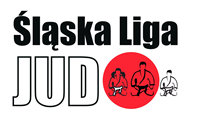 Organizator:UKS Dojo Piekary ŚląskieTermin i miejsce:Kiedy:07.04.2019 (niedziela), godzina – jest różna dla poszczególnych roczników, prosimy o dokładne zapoznanie się z planem minutowym, przedstawionym poniżej i przybycie o właściwej porze.• Gdzie:Hala MOSiR ul. Gen. Jerzego Ziętka 60 , 41-940 Piekary ŚląskieKontakt:Organizator: Bartosz Rzemieniecki tel. 796-796-423 , b.rzemieniecki@gmail.comBiuro imprezy:Hala MOSiR ul. Gen. Jerzego Ziętka 60 , 41-940 Piekary Śląskie• godziny otwarcia: od 800 do końca imprezyKierownik:Szymon Cziba tel. 882-873-712 Zgłoszenia:Uczestnicy zgłaszają się u trenerów klubowych. Trenerzy przesyłają zbiorcze zgłoszenie do organizatora na adres:b.rzemieniecki@gmail.comZgłoszenie wyłącznie w formie elektronicznej w poniższym formacie:Arkusz do pobrania na www.ligajudo.plNieprzekraczalny termin przesłania zgłoszeń zbiorczych:01.04.2019 (poniedziałek) godz. 2200UWAGA!Ilość miejsc ograniczona, decyduje kolejność zgłoszeń.Istnieje możliwość wycofania zgłoszonego uczestnika (z przyczyn losowych).Ostateczny termin wycofania mija dnia 03.04.2019 (Środa) o godzinie 2200.Opłata:30 zł od zgłoszonego uczestnika. Rodzice wpłacają u trenera klubowego, trenerzy rozliczają się zbiorczo z organizatorem. Podstawą rozliczenia jest lista zgłoszonych uczestników, a nie ich fizyczna obecność. Organizator w czasie trwania Ligi Judo nie przewiduje pobierania opłaty od indywidualnych osób.Prosimy trenerów dokonujących wpłaty o przygotowanie danych instytucji wpłacającej (Nazwa, adres, NIP) celem wystawienia pokwitowania.Weryfikacja i losowanie:Weryfikacja i losowanie odbywa się w dniu 04.04.2019 (Czwartek).W dniu imprezy nie ma oficjalnej wagi dla uczestników.Organizator może przeprowadzić wyrywkową kontrolę masy ciała losowo wybranych uczestników oraz w przypadku zgłoszenia wątpliwości przez trenerów. W razie stwierdzenia rażącej niezgodności faktycznej masy z deklarowaną w zgłoszeniu następuje dyskwalifikacja uczestnika.Trenerów chcących uczestniczyć w losowaniu prosimy o wcześniejszy kontakt z Kierownikiem.Oświadczenie Rodziców:Dziecko może uczestniczyć w imprezie po podpisaniu przez rodzica lub opiekuna prawnego zgody na udział w/g obowiązującego wzoru (wzór do pobrania na www.ligajudo.pl)Podpisane oświadczenia przekazuje organizatorowi, zbiorczo, trener klubowy w dniu imprezy.Forma rywalizacji:Roczniki: 2014, 2013, 2012Tor przeszkódRywalizacja SUMO (wypychanie z pola, do dwóch zwycięstw)Roczniki 2011, 2010Rywalizacja JUDO ze specjalnymi przepisami (więcej info: www.ligajudo.pl).Roczniki 2009, 2008Rywalizacja JUDO ze specjalnymi przepisami (więcej info: www.ligajudo.pl).Roczniki 2007 i starsiRywalizacja JUDO ze specjalnymi przepisami (więcej info: www.ligajudo).Kategorie wagowe – grupy:Kategorie wagowe ustalone są w dniu losowania. Maksymalna różnica masy ciała w ramach jednej grupy to 10%. Staramy się aby w jednej grupie były dzieci tylko z jednego rocznika, jeżeli jest to niemożliwe łączymy z sąsiadującym rocznikiem. W szczególnych przypadkach organizator zastrzega sobie prawo do łączenia grup w porozumieniu z trenerami uczestników, których to dotyczy.Nagrody:Dyplom i medal dla każdego uczestnika.Plan minutowy:Roczniki: 2014, 2013, 2012800  przybycie na miejsce imprezy i odebranie opasek w biurze zawodów.845  zorganizowana rozgrzewka900  rywalizacjaRoczniki 2011, 20101100  przybycie na miejsce imprezy (te roczniki nie odbierają opasek)1115  zorganizowana rozgrzewka1130  rywalizacjaRoczniki 2009, 20081345 przybycie na miejsce imprezy (te roczniki nie odbierają opasek)1400 zorganizowana rozgrzewka1415 rywalizacjaRoczniki 2007 i starsi1600 przybycie na miejsce imprezy i odebranie opasek w biurze zawodów.1615 zorganizowana rozgrzewka 1630 rywalizacjaInformacje organizacyjne:Miejsce rozgrywania imprezy podzielone jest na strefy:Strefa kibica – ogólnodostępna, (rodzice, kibice, uczestnicy oczekujący na rywalizację)Strefa rywalizacji – wstęp wymaga odpowiedniego identyfikatora (trenerzy, organizatorzy, aktualnie rywalizujący uczestnicy)Strefa VIP - wstęp wymaga odpowiedniego identyfikatora (goście specjalni)Strefa dekoracji – dostępna wyłącznie dla uczestników ceremonii dekoracji oraz fotoreporterów wyznaczonych przesz organizatora)Poszczególne strefy są oznakowane i oddzielone barierkami. Organizator ze względów bezpieczeństwa prosi wszystkich uczestników o przestrzeganie tych regulacji, a w szczególności o podporządkowanie się poleceniom osób oznaczonych jako obsługa porządkowa.Organizator zastrzega sobie prawo zweryfikowania maksymalnie 3 trenerów / opiekunów na klub (wstęp do strefy rywalizacji).Dekoracja:Dekoracja uczestników odbywa się bezpośrednio po zakończeniu rywalizacji danej grupy. Dzieci, które zakończyły rywalizacje w grupie proszone są o udanie się w okolice strefy dekoracji i czekanie tam na wywołanie do dekoracji.